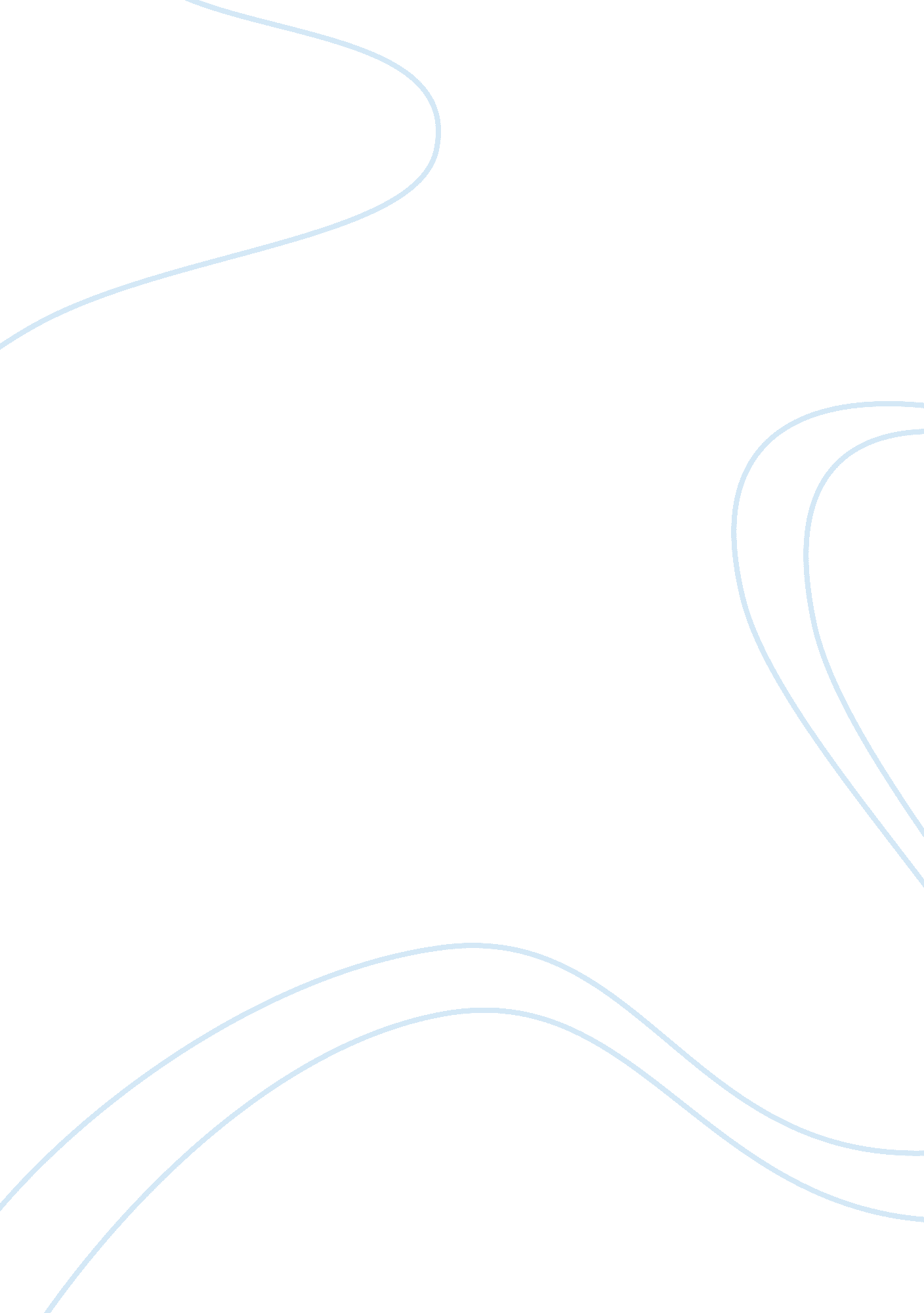 Corrigendum: regulation of output spike patterns by phasic inhibition in cerebell...Health & Medicine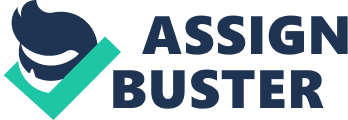 A corrigendum on 
Regulation of output spike patterns by phasic inhibition in cerebellar granule cells by Nieus, T. R., Mapelli, L., and D'Angelo, E. (2014). Front. Cell. Neurosci. 8: 246. doi: 10. 3389/fncel. 2014. 00246 The corrigendum is needed in the acknowledgments section, since a funding agency was erroneously forgotten. We request therefore to add the sentence: .… and by grants of the Italian Ministry of Health (RF-2009-1475845) to ED. So that the full corrected paragraph will become: Acknowledgments We thank Leda Roggeri for technical assistance. This work was supported by European Union grants [CEREBNET FP7-ITN238686, REALNET FP7-ICT270434, Human Brain Project (HBP-604102)]and by grants of the Italian Ministry of Health (RF-2009-1475845) to ED. We confirm that missing information does not affect the scientific validity of the results at any extent. Author Contributions All authors listed, have made substantial, direct and intellectual contribution to the work, and approved it for publication. Conflict of Interest Statement The authors declare that the research was conducted in the absence of any commercial or financial relationships that could be construed as a potential conflict of interest. 